             ҠАРАР							РЕШЕНИЕ23  ноябрь  2016 йыл	            № 27- 13/64                23  ноября  2016 годаОб утверждении Устава  народной дружины сельского поселения Киекбаевский сельсовет муниципального района Бурзянский район и границ территории, на которой может быть создана и осуществлять свою деятельность народная дружинаВ соответствии с частью 2 статьи 12 Федерального закона от 2 апреля 2014 года № 44-ФЗ «Об участии граждан в охране общественного порядка»,  пунктом 4 статьи 2 Закона Республики Башкортостан от 30 июня 2015 года № 240-з «О народных дружинах в Республике Башкортостан» Совет сельского поселения  Киекбаевский сельсовет муниципального района Бурзянский район Республики Башкортостан  РЕШИЛ:Утвердить устав народной дружины сельского поселения Киекбаевский сельсовет муниципального района Бурзянский район Республики Башкортостан.Определить границами  территории, на которой может быть создана и осуществлять свою деятельность  народная дружина сельского поселения Киекбаевский сельсовет, границы сельского поселения Киекбаевский сельсовет, включающие в себя населенные пункты: д. Киекбаево, д.Акбулатово, д.Гадельгареево, д. Миндигулово.Обнародовать настоящее Решение и Устав  народной  дружины  сельского поселения Киекбаевский сельсовет  муниципального района Бурзянский район  Республики Башкортостан на информационном  стенде  администрации  сельского поселения  Киекбаевский сельсовет  муниципального района  Бурзянский район  по адресу: д. Киекбаево ул.  Салавата Юлаева, 13 и на официальном сайте  администрации  сельского поселения Киекбаевский сельсовет  муниципального района  Бурзянский район  Республики  Башкортостан в информационно-телекоммуникационной сети «Интернет»:  http://kiekbay.burzyan.ru. 3.  Контроль за исполнением настоящего Решения возлагаю на себя.Глава сельского поселения                                                     И.Г.СайфитдиновУТВЕРЖДЕНрешением общего собрания граждансельского поселения Киекбаевский сельсоветмуниципального района Бурзянский районРеспублики Башкортостан«_____» _______________ 2016 годаУСТАВнародной дружины сельского поселения Киекбаевскийсельсовет муниципального района Бурзянский район Республики БашкортостанОбщие положения1.1. Народная дружина сельского поселения Киекбаевский сельсовет муниципального района Бурзянский район (далее - НД) представляет собой основанное на членстве общественное объединение, участвующее в охране общественного порядка во взаимодействии с органами внутренних дел (полицией) и иными правоохранительными органами, органами государственной власти и органами местного самоуправления.1.2. В своей деятельности НД руководствуется Конституцией Российской Федерации, Федеральным законом от 2 апреля 2014 года №44-ФЗ «Об участии граждан в охране общественного порядка», Конституцией Республики Башкортостан, Законом Республики Башкортостан от 30 июня 2015 года № 240-з «О народных дружинах в Республике Башкортостан», федеральными и республиканскими законами, нормативными правовыми актами органов государственной власти и органов местного самоуправления муниципального района Бурзянский район.1.3. Деятельность НД основывается на принципах:1) добровольности;2) законности;3) приоритетности защиты прав и свобод человека и гражданина;4) соблюдения права каждого на самозащиту от противоправных посягательств всеми способами, не запрещенными законом;5) взаимодействия с органами внутренних дел (полицией), иными правоохранительными органами, органами государственной власти и органами местного самоуправления;6) недопустимости подмены полномочий органов внутренних дел (полиции), иных правоохранительных органов, органов государственной власти и органов местного самоуправления.Основные задачи, функции и формы деятельности народной дружины2.1.  Основными задачами НД являются:1) содействие органам внутренних дел (полиции) и иным правоохранительным органам в охране общественного порядка;2) участие в предупреждении и пресечении правонарушений на территории по месту создания народной дружины;3) участие в охране общественного порядка в случаях возникновения чрезвычайных ситуаций;4) распространение правовых знаний, разъяснение норм поведения в общественных местах.2.2. Выполняя возложенные на нее задачи, НД:- участвует в охране общественного порядка, оказывает содействие правоохранительным органам в предупреждении и пресечении правонарушений;- оказывает содействие правоохранительным органам в их деятельности по пресечению, раскрытию и расследованию преступлений;- участвует в профилактической работе с лицами, склонными к совершению правонарушений;- принимает участие в работе по предупреждению и пресечению детской беспризорности и безнадзорности, правонарушений среди несовершеннолетних, в индивидуальной профилактической работе с родителями или законными представителями несовершеннолетних, допускающих правонарушения;- оказывает помощь государственным и правоохранительным органам в обеспечении безопасности населения и охране общественного порядка при возникновении стихийных бедствий, эпидемий, аварий, техногенных катастроф и иных чрезвычайных ситуаций;- обобщает и анализирует полученную информацию о состоянии правопорядка, доводит ее до сведения органов местного самоуправления и правопорядка, вносит предложения по укреплению правопорядка, устранению причин и условий, способствующих совершению правонарушений.2.3. Основными формами деятельности НД являются:- совместное патрулирование народных дружинников с сотрудниками органов внутренних дел на маршрутах в системе единой дислокации сил и средств в соответствии с утвержденными планами и графиками совместной работы;- дежурство народных дружинников при участковом пункте полиции;- дежурство народных дружинников для оказания содействия органам внутренних дел в обеспечении общественного порядка и безопасности граждан при проведении массовых общественно-политических, спортивных и культурно-зрелищных мероприятий;- содействие  органам внутренних дел,  комиссиям по делам несовершеннолетних и защите их прав, органам и учреждениям системы профилактики безнадзорности и правонарушений несовершеннолетних  по выявлению семей и несовершеннолетних, находящихся в социально опасном положении; индивидуальная профилактическая работа с подростками, склонными к совершению противоправных действий;- участие народных дружинников в мероприятиях правоохранительных органов по предупреждению, пресечению, раскрытию и расследованию преступлений;- использование средств массовой информации в целях пропаганды правовых знаний, профилактики правонарушений, формирования у населения уважительного отношения к законам. В своей деятельности по оказанию помощи органам местного самоуправления и правоохранительным органам НД может применять иные формы, не противоречащие законодательству.2.4. НД решает стоящие перед ней задачи во взаимодействии с администрациями и трудовыми коллективами организаций, предприятий, учреждений, органами внутренних дел, органами территориального общественного самоуправления, общественными объединениями и гражданами.3. Порядок создания, деятельности и ликвидации народной дружины3.1. НД создается по инициативе жителей сельского поселения Киекбаевский сельсовет муниципального района Бурзянский район Республики Башкортостан, являющихся гражданами Российской Федерации, изъявивших желание участвовать в охране общественного порядка, в форме общественной организации с уведомлением Совета сельского поселения Киекбаевский сельсовет и Отделения МВД России по Бурзянскому району Республики Башкортостан.3.2. Границами территории деятельности НД в соответствии с Решением Совета сельского поселения Киекбаевский сельсовет являются границы сельского поселения Киекбаевский сельсовет, включающие в себя населенные пункты д. Киекбаево, д. Акбулатово, д. Гадельгареево, д.Миндигулово.3.3. НД может участвовать в охране общественного порядка только после внесения ее в региональный реестр  народных дружин и общественных объединений правоохранительной направленности порядке, установленном федеральным законодательством.3.4. НД  решает стоящие перед ней задачи во взаимодействии с органами государственной власти Республики Башкортостан, органами местного самоуправления, органами внутренних дел (полицией) и иными правоохранительными органами.3.5. Не могут быть учредителями НД граждане:1) имеющие неснятую или непогашенную судимость;2) в отношении которых осуществляется уголовное преследование;3) ранее осужденные за умышленные преступления;4) включенные в перечень организаций и физических лиц, в отношении которых имеются сведения об их причастности к экстремистской деятельности или терроризму, в соответствии с Федеральным законом от 7 августа 2001 года № 115-ФЗ «О противодействии легализации (отмыванию) доходов, полученных преступным путем, и финансированию терроризма»;5) в отношении которых вступившим в законную силу решением суда установлено, что в их действиях содержатся признаки экстремистской деятельности;6) страдающие психическими расстройствами, больные наркоманией или алкоголизмом;7) признанные недееспособными или ограниченно дееспособными по решению суда, вступившему в законную силу;8) подвергнутые неоднократно в течение года, предшествовавшего дню создания народной дружины, в судебном порядке административному наказанию за совершенные административные правонарушения;9) имеющие гражданство (подданство) иностранного государства.3.6. Руководство деятельностью НД  осуществляет командир народной дружины, избранный членами народной дружины по согласованию с администрацией сельского поселения Киекбаевский сельсовет муниципального района Бурзянский район Республики Башкортостан и  Отделением МВД России по Бурзянскому району Республики Башкортостан.3.7. Создание НД при политических партиях, религиозных объединениях, а также создание и деятельность политических партий и религиозных объединений в НД запрещены.Порядок приема в народную дружину и исключения  из ее состава4.1. В НД принимаются на добровольной основе граждане Российской Федерации, достигшие возраста восемнадцати лет, способные по своим деловым и личным качествам исполнять обязанности народных дружинников.4.2. В НД не могут быть приняты граждане:1) имеющие неснятую или непогашенную судимость;2) в отношении которых осуществляется уголовное преследование;3) ранее осужденные за умышленные преступления;4) включенные в перечень организаций и физических лиц, в отношении которых имеются сведения об их причастности к экстремистской деятельности или терроризму, в соответствии с Федеральным законом от 7 августа 2001 № 115-ФЗ «О противодействии легализации (отмыванию) доходов, полученных преступным путем, и финансированию терроризма»;5) в отношении которых вступившим в законную силу решением суда установлено, что в их действиях содержатся признаки экстремистской деятельности;6) страдающие психическими расстройствами, больные наркоманией или алкоголизмом;7) признанные недееспособными или ограниченно дееспособными по решению суда, вступившему в законную силу;8) подвергнутые неоднократно в течение года, предшествовавшего дню принятия в народную дружину, в судебном порядке административному наказанию за совершенные административные правонарушения;9) имеющие гражданство (подданство) иностранного государства.4.3. Гражданин, изъявивший желание быть принятым в народную дружину, представляет в штаб народной дружины паспорт гражданина Российской Федерации, личное письменное заявление, согласие на обработку персональных данных.4.4. Заявление гражданина о приеме в народную дружину в месячный срок рассматривается штабом народной дружины, который отправляет пакет документов в отделение полиции МВД России по Бурзянскому району для согласования кандидатуры. В случае получения положительного заключения  с отделения полиции, гражданину устанавливается испытательный срок продолжительностью до трех месяцев. В период прохождения испытательного срока кандидат в народную дружину проходит правовую и специальную подготовку, принимает участие в отдельных мероприятиях по охране общественного порядка.4.5. Гражданин может быть исключен  изНД по следующим основаниям:1) на основании личного заявления народного дружинника;2) при наступлении обстоятельств, указанных в п. 4.2 положения;3) при совершении народным дружинником, участвующим в охране общественного порядка, противоправных действий либо бездействии, повлекших нарушение прав и свобод граждан, общественных объединений, религиозных и иных организаций;4) в связи с неоднократным невыполнением народным дружинником требований устава народной дружины либо фактическим самоустранением от участия в ее деятельности;5) в связи с прекращением гражданства Российской Федерации.4.6. Народный дружинник проходит подготовку по основным направлениям деятельности народной дружины, к действиям в условиях, связанных с применением физической силы, по оказанию первой медицинской помощи в порядке, утвержденном федеральным органом исполнительной власти в сфере внутренних дел.4.7. Народный дружинник при участии в охране общественного порядка должны иметь при себе удостоверение народного дружинника (далее - удостоверение).В соответствии с Федеральным законом «Об участии граждан в охране общественного порядка» запрещается использование удостоверения народного дружинника во время, не связанное с участием в охране общественного порядка.Удостоверение изготавливается в соответствии с описанием и образцом, установленными согласно приложениям 1 и 2 кЗакону Республики Башкортостан от 30 июня 2015 года № 240-з «О народных дружинах в Республике Башкортостан». Удостоверение выдается командиром народной дружины не позднее пяти рабочих дней со дня приема гражданина в народную дружину. Удостоверение выдается сроком на пять лет.Удостоверение является документом строгой отчетности. Количество порядковых номеров удостоверений должно соответствовать количеству принятых в народную дружину со дня начала ее деятельности народных дружинников. Удостоверения подлежат учету в журнале учета удостоверений народных дружинников, форма которого установлена приложением 3 Закона Республики Башкортостан от 30 июня 2015 года № 240-з «О народных дружинах в Республике Башкортостан», который должен быть пронумерован, прошит (прошнурован), скреплен подписью командира дружины и печатью Совета сельского поселения Киекбаевский сельсовет.При заполнении бланка удостоверения все записи в нем производятся только черными чернилами. Исправления в удостоверении не допускаются. Фотография владельца удостоверения и подпись командира народной дружины, выдавшего удостоверение, заверяются печатью Совета сельского поселения Киекбаевский сельсовет.Замена удостоверения производится командиром народной дружины не позднее пяти рабочих дней в следующих случаях:1) изменение фамилии, имени или отчества владельца;2) установление ошибок или неточностей в произведенных в удостоверении записях;3) порча удостоверения;4) утрата удостоверения;5) истечение срока действия удостоверения.Выдача нового удостоверения производится на основании заявления народного дружинника, подаваемого на имя командира народной дружины, с указанием в нем причины замены. При выдаче нового удостоверения сохраняется номер ранее выданного удостоверения.В случае изменения фамилии, имени или отчества владельца удостоверения к заявлению о выдаче дубликата прилагаются документы, подтверждающие указанное изменение.В случае установления наличия в удостоверении ошибочной или неточной записи заполняется новый бланк удостоверения, а старый бланк уничтожается, о чем командиром и секретарем народной дружины составляется акт.В случае порчи удостоверения выдача дубликата производится при условии возврата в народную дружину выданного ранее удостоверения.В случае исключения народного дружинника из народной дружины удостоверение подлежит возврату в народную дружину не позднее трех рабочих дней со дня исключения из народной дружины.Удостоверение народного дружинника изготавливается за счет средств народных дружин.4.8. Народные дружинники при участии в охране общественного порядка должны использовать отличительную символику народного дружинника.В соответствии с Федеральным законом «Об участии граждан в охране общественного порядка» запрещается использование отличительной символики народного дружинника во время, не связанное с участием в охране общественного порядка.Отличительная символика народного дружинника изготавливается в форме нарукавной повязки в соответствии с описанием и образцом, установленными согласно приложениями 4 и 5 к Закону Республики Башкортостан от 30 июня 2015 года № 240-з «О народных дружинах в Республике Башкортостан».Нарукавная повязка выдается командиром народной дружины непосредственно перед проведением народной дружиной мероприятия по охране общественного порядка, включенного в план работы народной дружины, согласованный в порядке, установленном частью 1 статьи 22 Федерального закона «Об участии граждан в охране общественного порядка».Нарукавная повязка носится на предплечье левой руки. Нарукавная повязка изготавливается за счет средств народных дружин.Права народного дружинника5.1.Народный дружинник при участии в охране общественного порядка имеет право:1) требовать от граждан и должностных лиц прекратить противоправные деяния;2) принимать меры по охране места происшествия, а также по обеспечению сохранности вещественных доказательств совершения правонарушения с последующей передачей их сотрудникам полиции;3) оказывать содействие сотруднику полиции, при выполнении которым возложенных обязанностей в сфере охраны общественного порядка Федеральным законом от 7 февраля 2011 года № 3-ФЗ «О полиции»;4) применять физическую силу в случаях и порядке, предусмотренных Федеральным законом от 2 апреля 2014 года № 44-ФЗ «Об участии граждан в охране общественного порядка»;5) осуществлять иные права, предусмотренные Федеральным законом «Об участии граждан в охране общественного порядка», другими федеральными законами и законами Республики Башкортостан.5.2. Народный дружинник вправе отказаться от исполнения возложенных на них обязанностей в случае, если имеются достаточные основания полагать, что его жизнь и здоровье могут подвергнуться опасности.Обязанности  народного дружинника. Ограничения, связанные  с деятельностью граждан в составе народной дружины. Условия и предела применения народным дружинником физической силы6.1. Народный дружинник при участии в охране общественного порядка обязан:1) знать и соблюдать требования законодательных и иных нормативных правовых актов в сфере охраны общественного порядка;2) при объявлении сбора народной дружины прибывать к месту сбора в установленном порядке;3) соблюдать права и законные интересы граждан, общественных объединений, религиозных и иных организаций;4) принимать меры по предотвращению и пресечению правонарушений;5) выполнять требования уполномоченных сотрудников органов внутренних дел (полиции) и иных правоохранительных органов, не противоречащие законодательству Российской Федерации;6) оказывать первую помощь гражданам при несчастных случаях, травмах, отравлениях и других состояниях и заболеваниях, угрожающих их жизни и здоровью, при наличии соответствующей подготовки и (или) навыков;7) иметь при себе и предъявлять гражданам, к которым обращено требование о прекращении противоправного деяния, удостоверение установленного образца.6.2. Принимая совместно с сотрудниками правоохранительных органов участие в обеспечении общественного порядка, народные дружинники обязаны выполнять их законные распоряжения.6.3. Народный дружинник выполняет возложенные на него обязанности в свободное от основной работы время на безвозмездной основе.6.4. Народные дружинники могут привлекаться к участию в охране общественного порядка в их рабочее или учебное время с согласия руководителя организации по месту их работы или учебы.6.5. Народный дружинник при участии в охране общественного порядка не вправе выдавать себя за сотрудника органов внутренних дел (полиции) или иных правоохранительных органов, а также осуществлять деятельность, отнесенную законодательством Российской Федерации к исключительной компетенции этих органов.6.6. Участие граждан в мероприятиях по охране общественного порядка, заведомо предполагающих угрозу их жизни и здоровью, не допускается. 6.7.Народные дружинники при участии в охране общественного порядка могут применять физическую силу для устранения опасности, непосредственно угрожающей им или иным лицам, в состоянии необходимой обороны или крайней необходимости в пределах, установленных законодательством Российской Федерации.6.8. Перед применением физической силы народный дружинник обязан сообщить лицу, в отношении которого предполагается ее применение, что он является народным дружинником, предупредить о своем намерении и предоставить данному лицу возможность для прекращения действий, угрожающих жизни и здоровью народного дружинника или иных лиц.6.9. Народный дружинник имеет право не предупреждать о своем намерении применить физическую силу, если промедление в ее применении создает непосредственную угрозу жизни и здоровью граждан или народного дружинника либо может повлечь иные тяжкие последствия.6.10. Народный дружинник при применении физической силы действует с учетом создавшейся обстановки, характера и степени опасности действий лиц, в отношении которых применяется физическая сила, характера и силы оказываемого ими сопротивления.6.11. Народный дружинник обязан оказать гражданину, получившему телесные повреждения в результате применения физической силы, первую помощь, а также в случае необходимости принять меры по обеспечению оказания ему медицинской помощи в возможно короткий срок.6.12.  О применении физической силы, в результате которого причинен вред здоровью гражданина, народный дружинник обязан незамедлительно уведомить командира народной дружины, который не позднее трех часов с момента ее применения информирует об этом отделение полиции МВД России по Бурзянскому району. 6.13. Народным дружинникам при участии в охране общественного порядка запрещается применять физическую силу для пресечения правонарушений, в отношении женщин с видимыми признаками беременности, лиц с явными признаками инвалидности, несовершеннолетних, когда их возраст очевиден или известен, за исключением случаев совершения указанными лицами вооруженного либо группового нападения.6.14. За противоправные действия народный дружинник несет ответственность, установленную законодательством Российской Федерации.6.15. Действия народного дружинника, нарушающие права и законные интересы граждан, общественных объединений, религиозных и иных организаций, могут быть обжалованы в порядке, установленном законодательством Российской Федерации.6.16. Вред, причиненный физическим или юридическим лицам противоправными действиями народного дружинника, находившегося при исполнении обязанностей по охране общественного порядка, подлежит возмещению по решению суда из средств, выделяемых на содержание  народной дружины, с последующим взысканием этой суммы с виновных лиц.Ответственность народных дружинников7.1. За противоправные действия народные дружинники несут ответственность, установленную законодательством Российской Федерации.7.2. Действия народных дружинников, нарушающие права и законные интересы граждан, общественных объединений, религиозных и иных организаций, могут быть обжалованы в порядке, установленном законодательством Российской Федерации.Взаимодействие народной дружины с органами внутренних дел8.1. Народная дружина осуществляет свою деятельность в постоянном взаимодействии с отделением полиции МВД России по Бурзянскому району.8.2. Планы работы НД, место и время проведения мероприятий по охране общественного порядка, количество привлекаемых к участию в охране общественного порядка народных дружинников подлежат согласованию с администрацией сельского поселения Киекбаевский сельсовет муниципального района Бурзянский район и отделением полиции МВД России по Бурзянскому району.8.3. Порядок взаимодействия НД с органами внутренних дел и иными правоохранительными органами определяется совместным решением НД, администрацией сельского поселения Киекбаевский сельсовет муниципального района Бурзянский район и отделением полиции МВД России по Бурзянскому району, иных правоохранительных органов.Гарантии правовой и социальной защиты добровольных народных дружинников, предоставление льгот и компенсаций9.1. Народные дружинники при исполнении обязанностей находятся под защитой государства. Их законные требования о прекращении противоправных действий обязательны для исполнения всеми гражданами и должностными лицами.9.2. Никто не вправе принуждать народных дружинников исполнять обязанности, которые не возложены на них настоящим Федеральным законом. При получении указаний, противоречащих законодательству Российской Федерации, народные дружинники обязаны руководствоваться настоящим Федеральным законом и другими федеральными законами.9.3. Воспрепятствование осуществляемой на законном основании деятельности народного дружинника в связи с их участием в охране общественного порядка либо невыполнение их законных требований о прекращении противоправных действий влечет ответственность в соответствии с законодательством Российской Федерации.9.4. Социальная защита народных дружинников и членов их семей осуществляется в порядке, предусмотренном статьей 9  Закона Республики Башкортостан от 30.06.2015 № 240-з «О народных дружинах в Республике Башкортостан».9.5.  Материальное стимулирование, льготы и компенсации предоставляются  народным дружинникам в соответствии со статьей 26 Федерального закона   «Об участии граждан в охране общественного порядка» и статьями9 и 10  Закона Республики Башкортостан «О народных дружинах в Республике Башкортостан».9.6.В соответствии с Федеральным законом «Об участии граждан в охране общественного порядка» народным дружинникам по месту работы предоставляется ежегодный дополнительный отпуск без сохранения заработной платы продолжительностью до десяти календарных дней.Форма поощрения народных дружинников10.1.  За особые заслуги в охране общественного порядка, проявленные при этом мужество и героизм народные дружинники могут быть представлены к государственным наградам Российской Федерации, Республики Башкортостан в порядке, установленном соответственно законодательством Российской Федерации, Республики Башкортостан. 10.2. Государственные органы Республики Башкортостан, органы местного самоуправления, организации, общественные объединения в установленном порядке вправе поощрять народных дружинников, добросовестно исполняющих свои обязанности (объявлять благодарность, выдавать премию, награждать ценным подарком, почетной грамотой, применять другие виды поощрений).Финансирование и материально-техническое обеспечение деятельности  народной дружины11.1. Материально-техническое обеспечение деятельности народных дружин осуществляется за счет добровольных пожертвований, а также иных средств, не запрещенных законодательством Российской Федерации.11.2. Органы государственной власти субъектов Российской Федерации, органы местного самоуправления могут выделять средства на финансирование материально-технического обеспечения деятельности народных дружин, предоставлять народным дружинам помещения, технические и иные материальные средства, необходимые для осуществления их деятельности.БАШКОРТОСТАН РЕСПУБЛИКАҺЫБӨРЙӘН РАЙОНЫМУНИЦИПАЛЬ РАЙОНЫНЫҢ     КЕЙЕКБАЙ АУЫЛ СОВЕТЫАУЫЛ БИЛӘМӘҺЕ СОВЕТЫ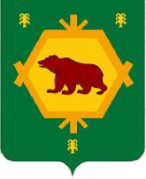 СОВЕТ   СЕЛЬСКОГО  ПОСЕЛЕНИЯ   КИЕКБАЕВСКИЙ СЕЛЬСОВЕТ МУНИЦИПАЛЬНОГО РАЙОНА БУРЗЯНСКИЙ РАЙОНРЕСПУБЛИКИ БАШКОРТОСТАН